Jak uchronić stare taśmy filmowe od zapomnienia? Maciej Drygas, reżyser filmów dokumentalnych, ma na to sposób. Rusza czwarta edycja „Polskiego Archiwum Filmów Domowych” a wraz z nią nowy nabór amatorskich filmów. Twórcy projektu poszukują prywatnych nagrań z całej Polski, kręconych na taśmach 8 i 16 mm. Nadesłane materiały zostaną zdigitalizowane i staną się częścią kolekcji Muzeum Sztuki Nowoczesnej
w Warszawie. 4 400 minut amatorskich filmów, a w nich historie 38 rodzin i autentyczny portret codzienności - to aktualny bilans blisko 3-letniego projektu „Polskie Archiwum Filmów Domowych”. W sierpniu do tej nietypowej kolekcji dojdzie kolejne 300 filmów, a jak zapowiadają twórcy projektu, to jeszcze nie koniec. Muzeum Sztuki Nowoczesnej
w Warszawie ogłasza nowy nabór i zachęca filmowców-amatorów i spadkobierców rodzinnych pamiątek do nadsyłania archiwalnych nagrań. Zgłoszenia będą przyjmowane do 15 lipca za pośrednictwem formularza dostępnego na stronie. Pozyskane w ten sposób taśmy zostaną zdigitalizowane, opisane i włączone do filmowej kolekcji MSN. „Polskie Archiwum Filmów Domowych” to długofalowy projekt zainicjowany przez artystę
i reżysera Macieja Drygasa i kuratorowany przez Katarzynę Karwańską i Łukasza Rondudę
z Muzeum Sztuki Nowoczesnej w Warszawie. Przedsięwzięcie realizowane we współpracy
z Towarzystwem Przyjaciół MSN, skupia się na gromadzeniu, digitalizacji i udostępnianiu prywatnych materiałów filmowych. Jego misją jest ocalenie istniejących, często zapomnianych taśm 8 i 16 mm. Filmy stanowią unikalny zapis nie tylko historii rodzinnych – ślubów, komunii, pogrzebów czy wakacyjnych wyjazdów – ale również historii Polski, uchwycony okiem filmowców-amatorów. Materiały przekazane do „Polskiego Archiwum Filmów Domowych” są traktowane nie tylko jako zapis intymnej mikropamięci, ale również jako zbiór wspomnień minionej epoki zarejestrowany na niemych taśmach filmowych. Archiwum jest rozwijane i rozbudowywane o opisy i w niedalekiej przyszłości trafi do nowego budynku Muzeum Sztuki Nowoczesnej na placu Defilad. Dotychczasowe efekty projektu można śledzić na stronie PAFD.Projekt jest realizowany w ramach zadań Polskiego Archiwum Filmów Domowych  dofinansowanego ze środków Ministra Kultury i Dziedzictwa Narodowego pochodzącego
z Funduszu Promocji Kultury oraz ze środków Polskiego Instytutu Sztuki Filmowej pochodzących z Programu Operacyjnego Upowszechnianie kultury filmowej.W tym roku Muzeum Sztuki Nowoczesnej w Warszawie skończyło 18 lat. Przez ten czas instytucja wyprodukowała niemal sto pięćdziesiąt wystaw i osiemdziesiąt jeden publikacji, zgromadziła ponad tysiąc prac w kolekcji oraz ugościła więcej niż milion odwiedzających.
A wszystko to w zmieniających się, zawsze tymczasowych siedzibach. Docelowa siedziba Muzeum Sztuki Nowoczesnej w Warszawie otworzy się w 2024 roku na placu Defilad. Pierwszą wystawą będzie obszerna, przekrojowa wystawa muzealnej kolekcji. Szczegóły już wkrótce.kontakt dla mediów: 
Józefina Bartyzel | jozefina.bartyzel@artmuseum.pl | +48 695 492 970 
materiały prasowe: prasa.artmuseum.pl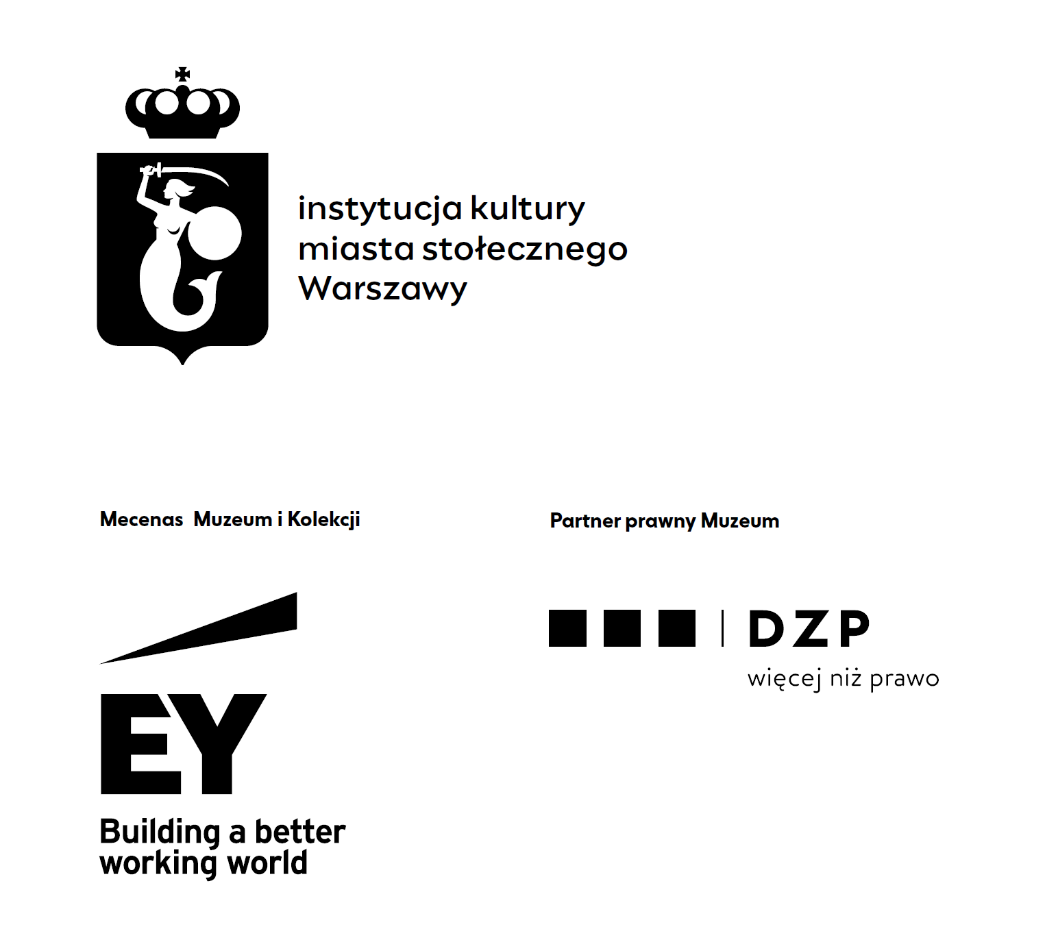 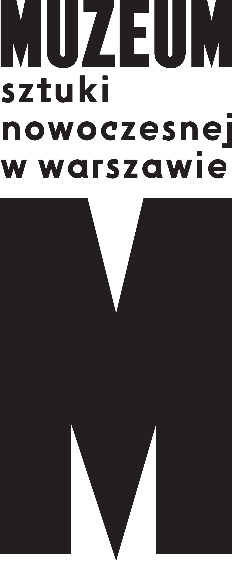 Informacja prasowa, 22.06.2023 r.Czwarta edycja POLSKIEGO ARCHIWUM FILMÓW DOMOWYCH